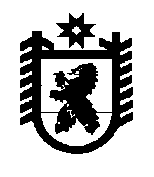 Российская ФедерацияРеспублика КарелияАДМИНИСТРАЦИЯБеломорского муниципального округаПОСТАНОВЛЕНИЕот 03 мая 2024 г. № 421г. БеломорскО реорганизации муниципальных образовательных учрежденийРуководствуясь статьями 57,58 Гражданского кодекса Российской Федерации, трудовым кодексом Российской Федерации, Федеральным законом от 6 октября                      2003  года № 131-ФЗ "Об общих принципах организации местного самоуправления в Российской Федерации", Федеральным законом от 21 декабря 2012 года № 273-ФЗ                   "Об образовании в Российской Федерации", Порядком создания, реорганизации, изменения типа и ликвидации муниципальных учреждений Беломорского муниципального округа Республики Карелия, а также утверждения уставов муниципальных учреждений и внесения в них изменений, утвержденным  постановлением администрации Беломорского муниципального округа от 20 декабря  2023 ода № 9, в целях повышения эффективности работы и качества предоставляемых услуг (выполняемых работ), оптимизации бюджетных расходов, администрация Беломорского муниципального округа постановляет:1.	Реорганизовать муниципальное казенное  учреждение Беломорского муниципального округа "Беломорский информационно-методический центр образования" в форме присоединения к нему Муниципального образовательного учреждения Беломорского муниципального района "Беломорский центр психолого-педагогической реабилитации и коррекции".2.	Определить следующее наименование муниципального учреждения после завершения процесса реорганизации муниципальное казенное  учреждение Беломорского муниципального округа "Беломорский информационно-методический центр образования".3.	Учредителем муниципального казенного  учреждения Беломорского муниципального округа "Беломорский информационно-методический центр образования" является  муниципальное образование Беломорского муниципального округа в лице администрации Беломорского муниципального округа.4.	Считать деятельность учреждения  в соответствии с предметом и целями деятельности, определенными в соответствии с федеральными законами, иными нормативными правовыми актами, муниципальными правовыми актами и уставом муниципального казенного  учреждения Беломорского муниципального округа "Беломорский информационно-методический центр образования".5.	Утвердить предельную численность штатного расписания муниципального казенного учреждения Беломорского муниципального округа "Беломорский информационно-методический центр образования" с учетом присоединения Муниципального образовательного учреждения Беломорского муниципального района  "Беломорский центр психолого-педагогической реабилитации и коррекции" в количестве 7 (семи) штатных единиц.6.	Утвердить прилагаемый  план мероприятий (дорожную карту) по  реорганизации муниципального казенного учреждения Беломорского муниципального округа "Беломорский информационно-методический центр образования" в форме присоединения к нему Муниципального образовательного учреждения Беломорского муниципального района "Беломорский центр психолого-педагогической реабилитации и коррекции".7.	Установить, что после  реорганизации муниципальное казенное  учреждения Беломорского муниципального округа "Беломорский информационно-методический центр образования" является в соответствии с передаточным актам полным правопреемником по всем правам и обязанностям Муниципального образовательного учреждения Беломорского муниципального района "Беломорский центр психолого-педагогической реабилитации и коррекции".8.	Поручить директору муниципального казенного  учреждения Беломорского муниципального округа "Беломорский информационно-методический центр образования" (Ващенко С.В.) в течение  трех рабочих дней после вступления в силу настоящего постановления  сообщить в регистрирующий орган о начале процедуры реорганизации муниципального казенного  учреждения Беломорского муниципального округа "Беломорский информационно-методический центр образования" в форме присоединения к нему Муниципального образовательного учреждения Беломорского муниципального района "Беломорский центр психолого-педагогической реабилитации и коррекции".9.	Опубликовать настоящее постановление в газете "Беломорская трибуна".10.	Контроль за исполнением постановления возложить на заместителя главы администрации Беломорского муниципального округа Котинову Е.Г.Глава Беломорского муниципального округа                                                  И.В. ФилипповаПлан мероприятий (дорожная карта) по  реорганизации Муниципального казенного  учреждения Беломорского муниципального округа   "Беломорский информационно-методический центр образования" в форме присоединения к нему Муниципального образовательного учреждения Беломорского муниципального района "Беломорский центр психолого-педагогической реабилитации и коррекции"Утвержден постановлением администрации Беломорского муниципального округа от "03" мая 2024 года № 421№ п/пНаименование мероприятияОтветственные исполнительСрок исполненияОтметка об исполнении (результат мероприятия1.Информирование Министерства  образования и спорта Республики Карелия о  реорганизации Муниципального казенного  учреждения Беломорского муниципального округа "Беломорский информационно-методический центр образования" в форме присоединения к нему Муниципального образовательного учреждения Беломорского муниципального района "Беломорский центр психолого-педагогической реабилитации и коррекции"Начальник отдела образования  администрации Беломорского муниципального округаН.А. АникиеваВ течение двух рабочих дней после даты принятия постановления о реорганизации2. Направление уведомления в Федеральный налоговый орган о начале процедуры  реорганизации с указанием формы реорганизации от лица реорганизуемого учреждения и присоединяемого учреждения.Директор МКУ "Беломорский ИМЦО" С.В. ВащенкоДиректор МОУ "Беломорский ЦППРиК" О.Ю. СиняковаВ течение трех рабочих дней после даты принятия постановления о реорганизации3.Размещение уведомления о реорганизации в сборнике «Вестник государственной регистрации»Директор МОУ "Беломорский ЦППРиК" О.Ю. СиняковаДважды с периодичностью один раз в месяц (первый раз - после внесения в ЕГРЮЛ записи о начале процедуры реорганизации, второй раз - через месяц, после первой публикации)4.Размещение информации о реорганизации на сайте Федресурс https://fedresurs.ru/Директор МКУ "Беломорский ИМЦО" С.В. ВащенкоДиректор МОУ "Беломорский  ЦППРиК" О.Ю. СиняковаВ течение трех рабочих дней после даты принятия постановления о реорганизации5.Информирование Кадрового центра Беломорского районаДиректор МОУ "Беломорский ЦППРиК" О.Ю. СиняковаВ течение трех рабочих дней с момента вступления в силу   постановления о реорганизации6.Уведомление кредиторов о начале реорганизации в простой письменной формеДиректор МОУ "Беломорский ЦППРиК" О.Ю. СиняковаВ течение пяти  рабочих дней после даты направления уведомления о начале процедуры реорганизации7.Проведение сверки задолженности МОУ «Беломорский ЦППР и К» перед кредиторамиДиректор МОУ "Беломорский    ЦППРиК" О.Ю. СиняковаВ течение десяти рабочих  дней после даты направления уведомления о начале реорганизации в налоговый орган8.Принятие мер к выявлению дебиторов и получению дебиторской задолженностиДиректор МОУ "Беломорский    ЦППРиК" О.Ю. СиняковаВ течение десяти календарных дней после даты направления уведомления о начале реорганизации в налоговый орган9.Проведение инвентаризации имущества и обязательств, а также всех видов расчетов, в том числе по налогам и сборам и прочим платежам присоединяемого учреждения, оформление инвентаризационных описей основных средств, материальных запасов, движимого и недвижимого имущества, дебиторской и кредиторской задолженностей.Директор МОУ "Беломорский    ЦППРиК" О.Ю. СиняковаДиректор МКУ "Централизованная бухгалтерия при администрации муниципального образования "Беломорский муниципальный район" И.С. ЖдановичВ течение 1,5 месяцев с момента вступления  в силу постановления о реорганизации.В случае наличия расхождения между результатами инвентаризации и данными бухгалтерского учета, в бухгалтерский учет должны быть внесены соответствующие исправления. Все исправления в учет в случае обнаружения отклонений фактического наличия активов и обязательств от учетных данных должны быть внесены до составления передаточного актадо 31 мая 2024 года10.Предоставление в МКПУ  "Собственность Беломорского муниципального района" инвентаризационных описей имущества, закрепленного на праве оперативного управления за МОУ "Беломорский ЦППР и К"Директор МКУ "Беломорский ИМЦО" С.В. ВащенкоДиректор МОУ "Беломорский  ЦППРиК" О.Ю. СиняковаВ течение 1,5 месяцев с момента вступления  в силу постановления о реорганизациидо 31 мая 2024 года11.Подготовка проекта постановления администрации Беломорского муниципального округа об изъятии из оперативного управления имущества присоединяемого муниципального учреждения и закреплении на праве оперативного управления за учреждением к которому присоединяется (правопреемника)Директор МКПУ  "Собственность Беломорского муниципального района"Н.А. ЮрепинаВ течение десяти рабочих дней после окончания инвентаризациидо 01 июня 2024 года12.Передача муниципального имущества МОУ "Беломорский ЦППР и К" в МОУ «Беломорский ИМЦО"Директор МКУ "Беломорский ИМЦО" С.В. ВащенкоДиректор МОУ "Беломорский  ЦППРиК" О.Ю. СиняковаВ течение десяти рабочих дней после окончания инвентаризациидо 01 июня 2024 года13.Составление передаточных актов (в 3х экземплярах)Директор МКУ "Беломорский ИМЦО" С.В. ВащенкоДиректор МОУ "Беломорский  ЦППРиК" О.Ю. СиняковаДиректор МКУ "Централизованная бухгалтерия при администрации муниципального образования "Беломорский муниципальный район"  И.С. ЖдановичВ течение десяти рабочих дней после окончания инвентаризациидо 01 июня 2024 года14.Утверждение передаточных актовДиректор МКУ "Беломорский ИМЦО"С.В. ВащенкоНе позднее срока окончания повторного опубликования в журнале «Вестник государственной регистрации» уведомления о реорганизации15.Предоставление в финансово-экономическое  управление администрации Беломорского муниципального округа  и МКПУ  "Собственность Беломорского муниципального района" актов приема-передачи имущества МОУ «Беломорский ЦППР и К»Директор МКУ "Беломорский ИМЦО" С.В. ВащенкоДиректор МОУ "Беломорский  ЦППРиК" О.Ю. СиняковаПосле даты утверждения передаточного акта16.Разработка структуры и штатного расписания учреждения-правопреемникаДиректор МКУ "Беломорский ИМЦО" С.В. ВащенкоВ течение месяца после  вступления  в силу постановления о реорганизациидо 01 июня 2024 года17.Расчет финансового обеспечения деятельности учреждения. Внесение изменений в смету  финансово-хозяйственной деятельности МОУ «Беломорский ИМЦО»Директор МКУ "Беломорский ИМЦО" С.В. Ващенко совместно с Финансово-экономическим управлением администрации Беломорского муниципального округаВ течение 1,5 месяцев с момента вступления  в силу постановления о реорганизациидо 01 июня 2024 года18.Расторжение соглашений о ведении бухгалтерского учета с МОУ "Беломорский  ЦППРиКДиректор МКУ "Беломорский ИМЦО" С.В. Ващенко Директор МОУ "Беломорский  ЦППРиК" О.Ю. СиняковаДиректор МКУ "Централизованная бухгалтерия при администрации муниципального образования "Беломорский муниципальный район" И.С. ЖдановичДо окончания процедуры реорганизации19.Закрытие лицевых счетов присоединяемого учреждения в органах федерального казначействаДиректор МОУ "Беломорский  ЦППРиК" О.Ю. СиняковаДиректор МКУ "Централизованная бухгалтерия при администрации муниципального образования "Беломорский муниципальный район" И.С. ЖдановичПо окончании процедуры реорганизации20.Формирование заключительной бухгалтерской (бюджетной) отчетности МОУ «Беломорский ЦППР и К» на день,   предшествующий внесению в ЕГРЮЛ записи о прекращении деятельностиДиректор МКУ "Централизованная бухгалтерия при администрации муниципального образования "Беломорский муниципальный район" И.С. ЖдановичПосле окончания процедуры реорганизации передать:учредителю в срок  не позднее тридцати календарных дней; в налоговый орган не позднее трех месяцев после окончания процедуры реорганизации21.Направление в органы Федерального казначейства заявки на исключение из сводного реестра МОУ «Беломорский ЦППР и К»Директор МКУ "Беломорский ИМЦО" С.В. Ващенко Директор МОУ "Беломорский  ЦППРиК" О.Ю. СиняковаНа дату исключения из ЕГРЮЛ МОУ «Беломорский ЦППР и К»22.Внесение соответствующих изменений в реестр муниципальной собственностиДиректор МКПУ  "Собственность Беломорского муниципального района" Н.А. ЮрепинаПосле окончания процедуры реорганизации23.Переоформление недвижимого имуществаДиректор МКУ "Беломорский ИМЦО" С.В. Ващенко Директор МКПУ  "Собственность Беломорского муниципального района" Н.А. ЮрепинаПо факту завершения реорганизации24.Представление документов для внесения в ЕГРЮЛ записи о прекращении деятельности присоединяемого учреждения с передаточными актамиДиректор МОУ "Беломорский  ЦППРиК" О.Ю. СиняковаПосле даты утверждения передаточного акта, по истечении трех месяцев со дня внесения записи в ЕГРЮЛ о начале реорганизации25.Внесение изменений  локальные нормативные акты учреждения -правопреемника в соответствии с законодательством Российской ФедерацииДиректор МКУ "Беломорский ИМЦО" С.В. Ващенко В течении тридцати  календарных дней после завершения реорганизации26.Внесение изменений (разработка  в новой редакции) в Устав учреждения -правопреемника и регистрация в налоговых органахДиректор МКУ "Беломорский ИМЦО" С.В. Ващенко В течении  десяти календарных дней после приказа МОУ "Беломорский ИМЦО" о завершении реорганизации27.Подготовка и передача по актам документов МОУ «Беломорский ЦППР и К» на хранение в МОУ «Беломорский ИМЦО»Директор МОУ "Беломорский  ЦППРиК" О.Ю. СиняковаДо окончания процедуры реорганизации28.Уведомление работников о предстоящей реорганизации в форме присоединения в соответствии с законодательством Российской Федерации и возможном изменении условий трудаДиректор МКУ "Беломорский ИМЦО" С.В. Ващенко Директор МОУ "Беломорский  ЦППРиК" О.Ю. СиняковаНе позднее чем за два месяца  до окончания реорганизации29.Внесение соответствующих изменений в трудовые договора, трудовые книжки, личные карточки работниковДиректор МКУ "Беломорский ИМЦО" С.В. Ващенко В течение пяти рабочих дней после завершения реорганизации